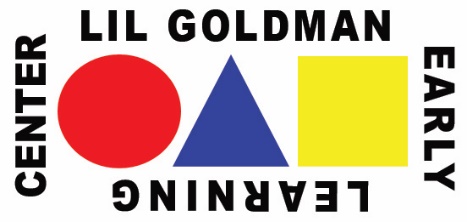 Preschool - Twos2021 - 2022 Annual TuitionPlease indicate your selection by circling the boxes.Pre-School9:00am – 1:00PMTTH(Cash/ACH)TTH(Credit Card)MWF(Cash/ACH)MWF(Credit Card)M-F(Cash/ACH)M-F(Credit Card)Pre-School3,5003,6004,5004,6007,0007,200Before and After Preschool OptionsTTH(Cash/ACH)TTH(Credit Card)MWF(Cash/ACH)MWF(Credit Card)M-F(Cash/ACH)M-F(Credit Card)7:30 AM – 9:00 AM8508501,0501,0501,5501,5501:00 PM - 3:30 PM1,2501,2501,6501,6502,4002,5003:30 PM – 6:00 PM1,2501,2501,6501,6502,4002,500School Year Plus Package7:30 AM – 6:00 PM Includes all Preschool DaysCash/ACHCredit CardMonday – Friday12,40012,700All Year Plus Package7:30 AM - 6:00 PM August 23, 2021 -August 12, 2022Cash/ACHCredit CardMonday - Friday16,80017,200